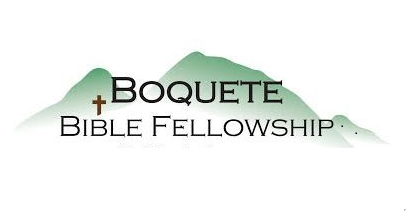 MAKING A LASTING IMPACTMATTHEW 5:13-16 ESV (English Standard Version)	Salt and Light13 “You are the salt of the earth, but if salt has lost its taste, how shall its saltiness be restored? It is no longer good for anything except to be thrown out and trampled under people's feet.14 “You are the light of the world. A city set on a hill cannot be hidden.                  15 Nor do people light a lamp and put it under a basket, but on a stand, and it gives light to all in the house. 16 In the same way, let your light shine before others, so that they may see your good works and give glory to your Father who is in heaven.MATTHEW 28 - 19 Go therefore and make disciples of all nations, baptizing them in the name of the Father and of the Son and of the Holy Spirit, 20 teaching them to observe all that I have commanded you. And behold, I am with you always, to the end of the age.”SERMON NOTES: Making a Lasting ImpactHow to combat irrelevance?When we are salt and light the world listens to us.  When we aren’t, they don't. SERMON NOTES: (Continued)What does salt and light do?SALT:Salt is a _________________.Salt is a _________________ or ________________.Salt is an __________________.Salt creates ________________.LIGHT:Light __________ darkness.Light __________.Light __________.How do we make an impact as salt and light?Recognize that your __________________ makes a difference.Stay close to the ____________, Christ.Make your works ___________.What should be the sphere of our impact as salt and light? The sphere of Christian influence is to be the _________  _________